      海南省汕尾商会企业入会登记表 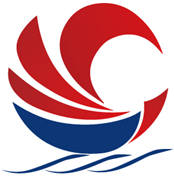       海南省汕尾商会企业入会登记表       海南省汕尾商会企业入会登记表       海南省汕尾商会企业入会登记表       海南省汕尾商会企业入会登记表       海南省汕尾商会企业入会登记表       海南省汕尾商会企业入会登记表       海南省汕尾商会企业入会登记表       海南省汕尾商会企业入会登记表 企 业 情 况 企业名称企 业 情 况 经营业务企 业 情 况地 址 会 员 情 况姓 名性 别民 族 会 员 情 况党 派籍 贯汕尾市    市/县    镇    乡汕尾市    市/县    镇    乡汕尾市    市/县    镇    乡汕尾市    市/县    镇    乡 会 员 情 况职 务社会职务文化程度 会 员 情 况电子邮箱联系电话联 系 人姓 名性 别职 务联 系 人电子邮箱联系电话服 务 需 求企业入会选择意见企业入会选择意见企业入会选择意见申请企业盖章申请企业盖章申请企业盖章商会领导审批意见商会领导审批意见商会领导审批意见会  员理  事副会长常务副会长年  月  日会  员理  事副会长常务副会长年  月  日会  员理  事副会长常务副会长年  月  日年  月  日年  月  日年  月  日年  月  日年  月  日年  月  日备 注 说 明1、所有会员入会不收取会费，捐赠自愿。2、对商会有显著帮助和贡献的会员单位，可提升为理事单位。3、对副会长级以上单位，设商会成立的捐赠基数，经申请后由秘书处呈报商会领导审批。4、请填好此表后，连同营业执照附本复印件，交付商会筹备办。5、商会办公地址：海南省海口市秀英区永万路君悦府售楼中心。6、商会联系人：陈小姐 ；联系电话：0898-686165901、所有会员入会不收取会费，捐赠自愿。2、对商会有显著帮助和贡献的会员单位，可提升为理事单位。3、对副会长级以上单位，设商会成立的捐赠基数，经申请后由秘书处呈报商会领导审批。4、请填好此表后，连同营业执照附本复印件，交付商会筹备办。5、商会办公地址：海南省海口市秀英区永万路君悦府售楼中心。6、商会联系人：陈小姐 ；联系电话：0898-686165901、所有会员入会不收取会费，捐赠自愿。2、对商会有显著帮助和贡献的会员单位，可提升为理事单位。3、对副会长级以上单位，设商会成立的捐赠基数，经申请后由秘书处呈报商会领导审批。4、请填好此表后，连同营业执照附本复印件，交付商会筹备办。5、商会办公地址：海南省海口市秀英区永万路君悦府售楼中心。6、商会联系人：陈小姐 ；联系电话：0898-686165901、所有会员入会不收取会费，捐赠自愿。2、对商会有显著帮助和贡献的会员单位，可提升为理事单位。3、对副会长级以上单位，设商会成立的捐赠基数，经申请后由秘书处呈报商会领导审批。4、请填好此表后，连同营业执照附本复印件，交付商会筹备办。5、商会办公地址：海南省海口市秀英区永万路君悦府售楼中心。6、商会联系人：陈小姐 ；联系电话：0898-686165901、所有会员入会不收取会费，捐赠自愿。2、对商会有显著帮助和贡献的会员单位，可提升为理事单位。3、对副会长级以上单位，设商会成立的捐赠基数，经申请后由秘书处呈报商会领导审批。4、请填好此表后，连同营业执照附本复印件，交付商会筹备办。5、商会办公地址：海南省海口市秀英区永万路君悦府售楼中心。6、商会联系人：陈小姐 ；联系电话：0898-686165901、所有会员入会不收取会费，捐赠自愿。2、对商会有显著帮助和贡献的会员单位，可提升为理事单位。3、对副会长级以上单位，设商会成立的捐赠基数，经申请后由秘书处呈报商会领导审批。4、请填好此表后，连同营业执照附本复印件，交付商会筹备办。5、商会办公地址：海南省海口市秀英区永万路君悦府售楼中心。6、商会联系人：陈小姐 ；联系电话：0898-686165901、所有会员入会不收取会费，捐赠自愿。2、对商会有显著帮助和贡献的会员单位，可提升为理事单位。3、对副会长级以上单位，设商会成立的捐赠基数，经申请后由秘书处呈报商会领导审批。4、请填好此表后，连同营业执照附本复印件，交付商会筹备办。5、商会办公地址：海南省海口市秀英区永万路君悦府售楼中心。6、商会联系人：陈小姐 ；联系电话：0898-686165901、所有会员入会不收取会费，捐赠自愿。2、对商会有显著帮助和贡献的会员单位，可提升为理事单位。3、对副会长级以上单位，设商会成立的捐赠基数，经申请后由秘书处呈报商会领导审批。4、请填好此表后，连同营业执照附本复印件，交付商会筹备办。5、商会办公地址：海南省海口市秀英区永万路君悦府售楼中心。6、商会联系人：陈小姐 ；联系电话：0898-68616590